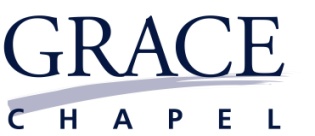 Grace Chapel Cross Cultural Learning ExperienceFamily ApplicationIs this your first Grace Chapel cross cultural learning experience? Has anyone in your family ever been on a Grace Chapel cross cultural learning experience?Do you have any prior cross-cultural experience? Does anyone in your family have prior cross-cultural experience?   If so, please explain. Why are you all interested in participating in this particular trip as a family? What does your family hope to gain from this cross cultural learning experience? What do you feel will be your family’s greatest challenges on the team? On the mission experience? What is your family’s plan and/or ability to engage in Grace Chapel’s mission’s ministry, and with the ministry partner you will be visiting, upon your return?How is your family involved at Grace Chapel?  In what ministries and in what capacities? Is anyone in your family a member of a LIFE Community?  Which one(s)? References - Please provide the name, email address and/or other contact information of one person at Grace Chapel (preferably a GC member, long-time regular attender or staff member) who can give an evaluation of your family’s readiness to participate in this CCLE.  What is your relationship to this individual?________________________________________________________________________Please provide the name, email address and/or other contact information of two other people who could serve as references for each of your family member’s character, work ethic, and ability to contribute to this CCLE.              ______________________________________________________________________________             ______________________________________________________________________________Briefly describe your spiritual journey. How would you describe your walk with God at present?How would you describe yourself -- personality, attitude, relationally, spiritually, etc.? Please describe the gifts, abilities, skills and strengths you will contribute to this team. Be specific.   We work together as a team on mission trips. Describe a recent experience you had working with others in a team environment.How did you handle a conflict that occurred in a team situation? Please be specific. Briefly describe some of the weaknesses you may bring to the team. Please be specific.Short-term missions often involve circumstances that are quite different from what you may be accustomed to. It’s likely that you will be exposed to living conditions that are unusual, uncomfortable or even challenging for you. It is important for us to understand how you handle situations outside of your comfort zone. Please write a sentence or two describing how comfortable you are with each of the following and how you think you will react when faced with any of these situations. If you have experienced these situations in the past, how have you reacted to them?Sharing a small room with multiple people (of the same gender), possibly without (or with very limited) air conditioning and/or heat. Sharing a bathroom with teammates of the same gender.Less sanitary/ “unsanitary” conditions (including insects, other pests, outdoor bathrooms, limited hot/cold water, not being able to drink water from the tap).  Unpredictability or changes in day-to-day activities (e.g., change in times of meals, activities, sleep). Eating new, different kinds of food.Extreme weather conditions (e.g., heat, humidity, dry climate)Seeing rare physical abnormalities or disfigurements (e.g., a child with a severe wound or scar)Extreme material poverty. Asking people for money for the purpose of fundraising for your trip. Sharing your faith with strangers. Of the possible scenarios above, which one or two do you think will be the most challenging for you and why?Participating on a mission trip is a privilege not a right. After careful and prayerful consideration on the part of trip leaders and/or pastoral staff, you may or may not be selected to participate in a mission trip. We reserve the right to suggest you join another team if the minimum number of participants cannot be met or if the number of participants exceeds team’s capacity. Each team member is responsible to raise all the necessary financial support BEFORE the travel documents (air tickets and insurance) are purchased – either through fund-raising or self-funding.  This is typically 4-6 weeks before the date of departure. If any personal information that you provide is not accurate, you will be held responsible for any financial charges related to changes to your airfare, accommodations etc.If you cancel, for any reason, Grace Chapel maintains complete discretion and control over the air ticket and funds donated, in accordance with the IRS charitable contribution tax codes.If you choose to self-fund the entire cost of the trip, you will still recruit a prayer team to stand with you and your team in prayer. The total goal amount of your CCLE is due when air tickets are purchased, not at the time of departure. Note: If you are not a member of or regular attender at Grace Chapel:You must enclose a letter of recommendation from the pastor of your home church or the church where you are an active/regular attendee.You are required to the pay the full cost of the trip including weekend expenses, training and necessary trip / travel insurance. - - - - - - - - - - - - - - - - - - - - - - - - - - - - - - - - - - - - - - - - - - - - - - - - - - - - - - - - - - - - - - - - - - - - - - - - - - - - - - - - - - - -I understand the requirements for participating on a Grace Chapel mission trip. With the Lord’s help, I agree to fulfill these requirements and will be a positive participant on the team. Upon my return, I am committed to seek out opportunities to share meaningfully about my missions learning experience with others at Grace Chapel. I have also read, understand and agree to the Grace Chapel Mission Trip Participation Memo of Understanding included in this document.Grace Chapel Mission Trip Participation Memo of UnderstandingThe cost of trip.Each team budget contains the major expenses including airfare or other transportation, trip medical insurance, vehicle rental, housing costs, food, shipping costs, training materials, translators, ministry materials, and construction materials.  Every effort is made to minimize costs per participant without jeopardizing the quality effectiveness or safety of the ministry.Paying for the tripEach team member has the opportunity to raise his or her own financial support in order to go on a CCLE.  Each person will be thoroughly equipped and prepared in how to raise support during the missions training retreat. Support raising is typically done through writing letters and also with online social media through the Managed Missions software program.  While this task may seem daunting, it is a unique opportunity to see God provide in ways that will strengthen the faith of those going on the missions learning experience. Charitable ContributionsWe strongly encourage all donors to take advantage of the Managed Missions online donations system.  Tax receipts will be made immediately available to the donor. Both you and your leader can accurately track your fundraising progress through Managed Missions. If the donation is made by check, it must be made payable to “Grace Chapel.” The cancelled check will serve as the tax donation receipt.  Please Note: Grace Chapel provides year end giving statements to those whose annual giving exceeds $250.  Trip CancellationAccording to Grace Chapel’s interpretation of the tax codes and applicable laws, tax deductible contributions are non-refundable.  If you cancel, or if Grace Chapel cancels the trip for any reason, Grace Chapel legally maintains complete discretion and control over the air ticket and funds donated.  Any funds donated for CCLE will stay in the short term missions fund and assist other Grace Chapel sponsored CCLE’s or our mission partners directly.    Family Member One: SIGNED   _________________________________________________________ Date _______________	 Family Member Two:  SIGNED   _________________________________________________________ Date _______________	 Parent/guardian’s signature for those less than 18 years old: SIGNED ____________________________________________________   Date _______________	PARENT’S EMAIL ____________________________________________Family Member Three:  SIGNED   _________________________________________________________ Date _______________	 Parent/guardian’s signature for those less than 18 years old: SIGNED ____________________________________________________   Date _______________	PARENT’S EMAIL ____________________________________________Family Member Four:  SIGNED   _________________________________________________________ Date _______________	 Parent/guardian’s signature for those less than 18 years old: SIGNED ____________________________________________________   Date _______________	PARENT’S EMAIL ____________________________________________Which team is your family applying for?Name of person completing application:Your age:How many family members will be participating on the CCLE (including yourself): Family Member’s Names:1.2.3.4. Family Member’s Ages: 1.2.3.4.Address:City/State/Zip:Your Phone Number:Your Email:Family Member’s Emails (if applicable): 1.2.3.4.Will you be fundraising together as a family or as individuals (separate Managed Missions pages or one for the family)? Are you a member of Grace Chapel? Is anyone else in your family a member of Grace Chapel? Are you a member at another church? Is anyone in your family a member of another church? If so, what church?Are you and your family regular attendees of Grace Chapel?If so, which campus?How often do you attend GC?What is your occupation?Does everyone in your family have a passport? Date each family member applied for their passport? (If applicable) 1.2.3.4.Nationality and passport #1.2.3.4.Date each passport expires:1.2.3.4. Emergency contact (name/phone/email):